                      PONOVIMO 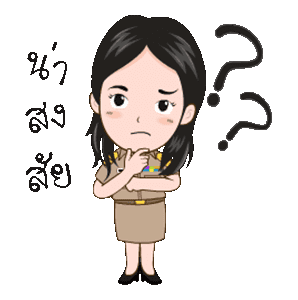 IZ  KATERE  SNOVI  SO  PREDMETI?Z  RJAVO  BARVICO  OBKROŽI  PREDMETE  IZ  LESA.S  ČRNO  BARVICO  OBKROŽI  PREDMETE  IZ  KOVINE.Z  MODRO  BARVICO  OBKROŽI  PREDMETE  IZ  STEKLA.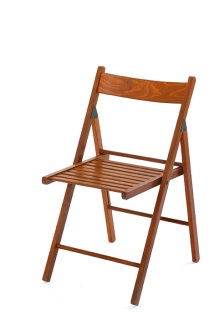 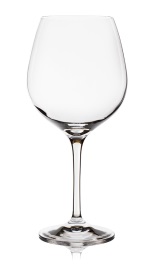 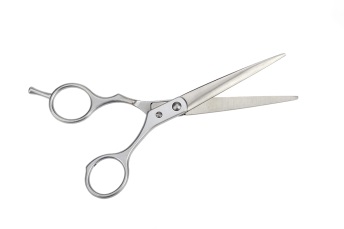 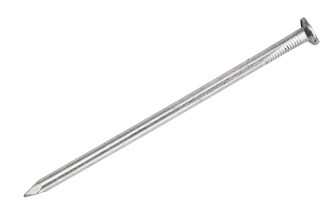 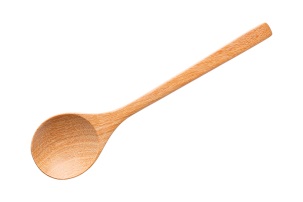 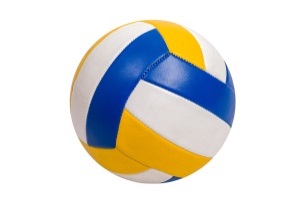 OBKROŽI  PREDMETE,  KI  SO  NAREJENI  IZ  VEČ  SNOVI.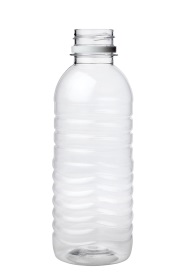 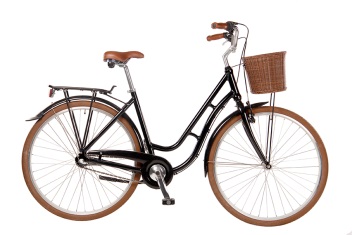 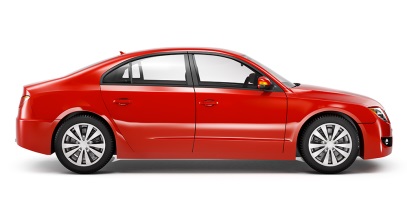 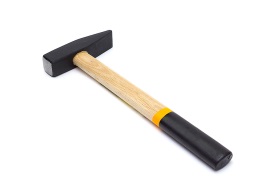 OBKROŽI  PREDMETA,  KI  STA  IZDELANA  IZ  ENAKE  SNOVI.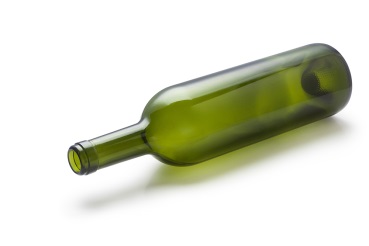 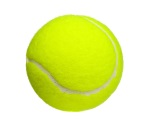 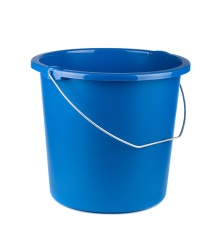 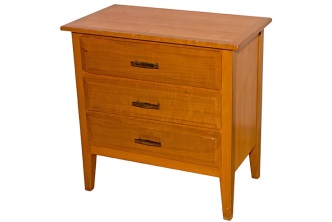 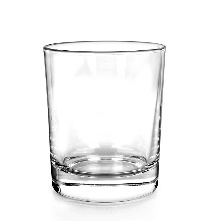 OBKROŽI  PREDMETE,  KI  SO  IZDELANI  IZ  ENAKE  SNOVI.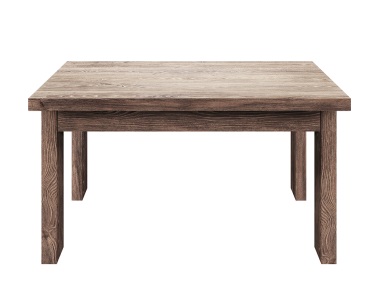 OBKROŽI  TEKOČINE.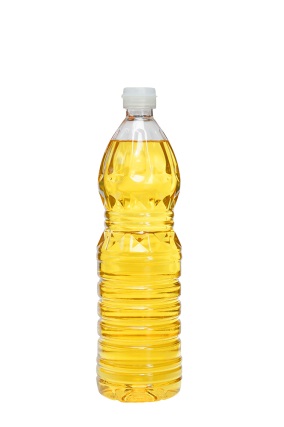 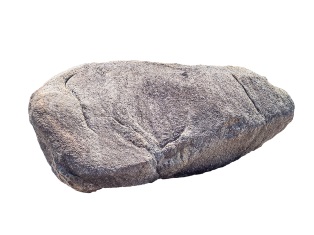 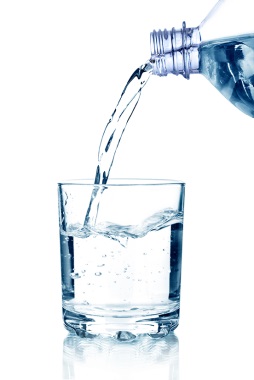 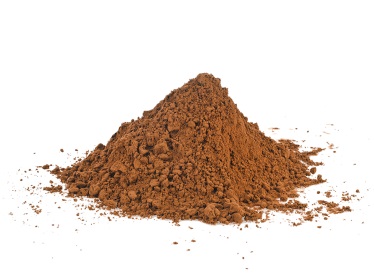 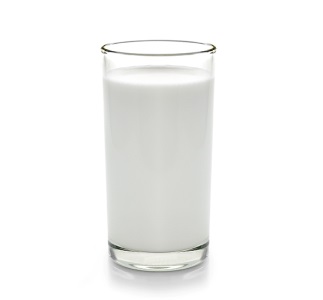 SNOVI,  KI  JIH  PRELIVAMO,  OBKROŽI  Z  RDEČO  BARVICO.SNOVI,  KI  JIH  PRESIPAMO,  OBKROŽI  Z  MODRO  BARVICO.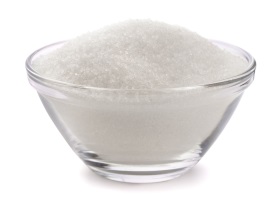 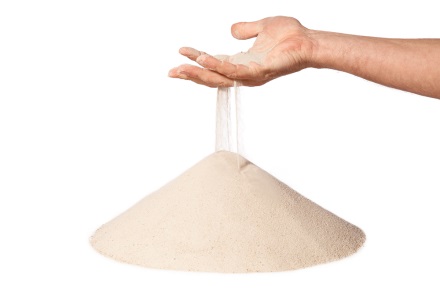 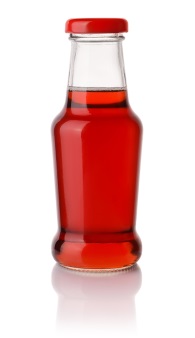 NARIŠI,  KAKO  SE  BO  V  POSODI  RAZPOREDIL  SLADKOR.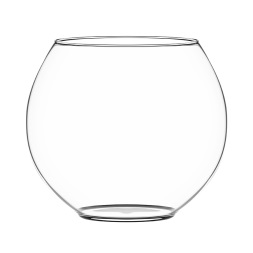 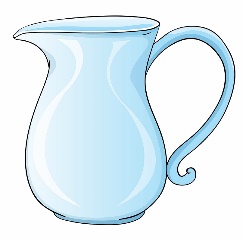 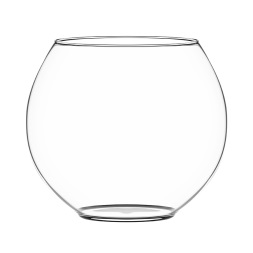 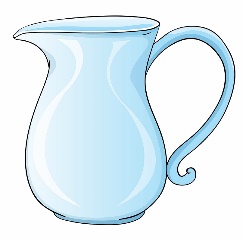 NARIŠI,  KAKO  SE  BO  V  POSODI  RAZPOREDILO  MLEKO.